Štědrý den – zvyky a tradice Pracovní list umožní žákům porovnat zvyky a tradice v ČR a na Ukrajině. ________________________________________________________ Štědrý den - zvyky a tradiceUveď, do připraveného listu z kalendáře, kdy slavíte různé zimní svátky. Zapiš je do tabulky k datumu:prosinecledenPokud dodržujete tradici na obrázku, tak ji pojmenuj: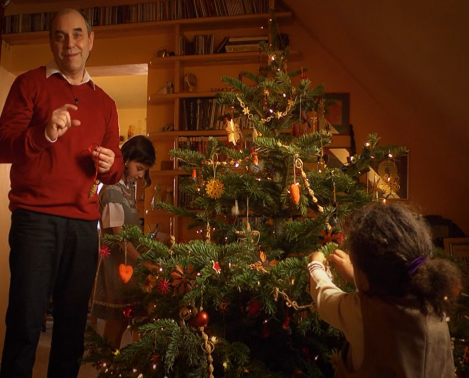 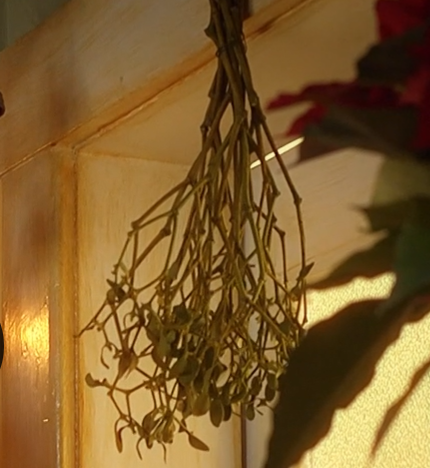 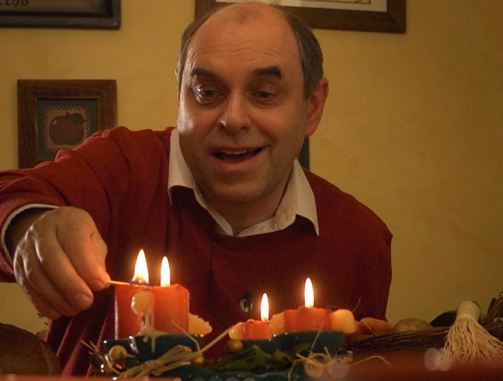 _________________    	   ____________________               _____________________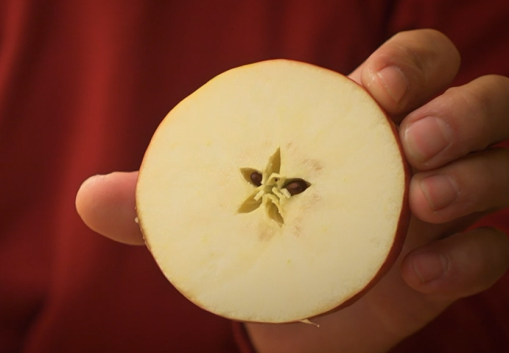 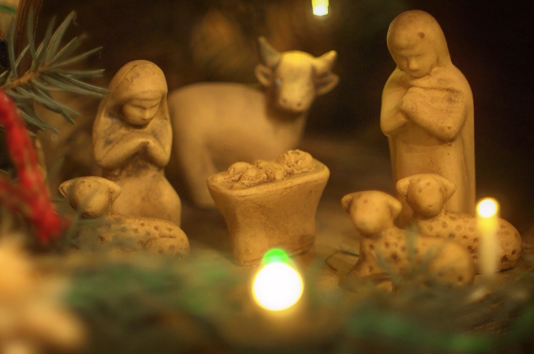 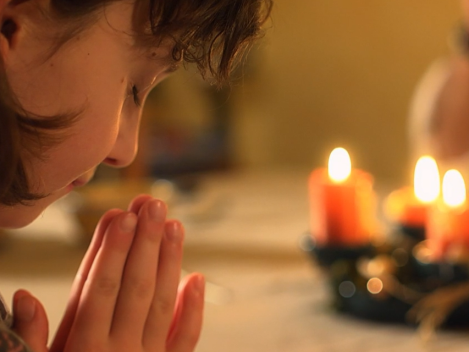 ____________________    	   ______________________              _____________________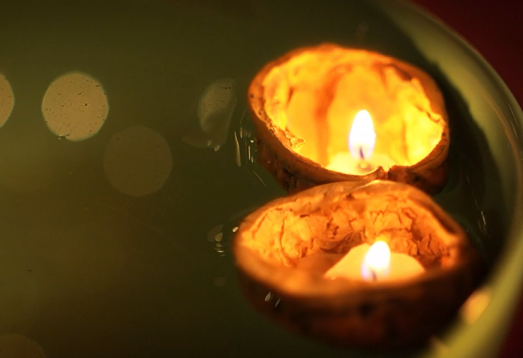 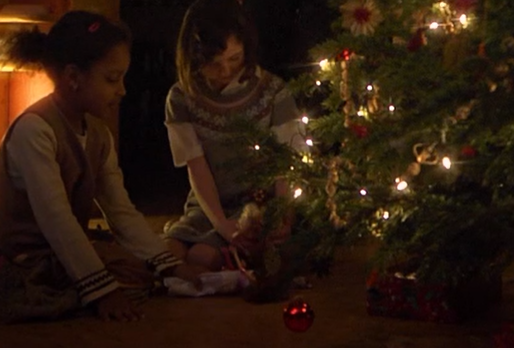 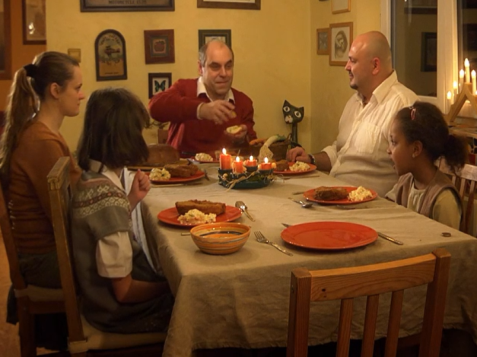                                                                                                                                          ____________________    	     ____________________                _____________________Co jsem se touto aktivitou naučil(a):……………………………………………………………………………………………………………………………………………………………………………………………………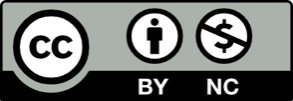 1.2.3.4.5.6.7.8.9.10.11.12.13.14.15.16.17.18.19.20.21.22.23.24.25.26.27.28.29.30.31.1.2.3.4.5.6.7.8.9.10.11.12.13.14.15.16.17.18.19.20.21.22.23.24.25.26.27.28.29.30.31.